Need Money for College?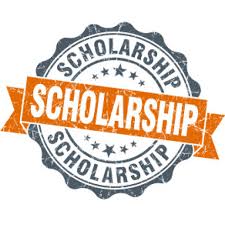  Apply for the Stokes & Kopitsky$1,000 SCHOLARSHIP